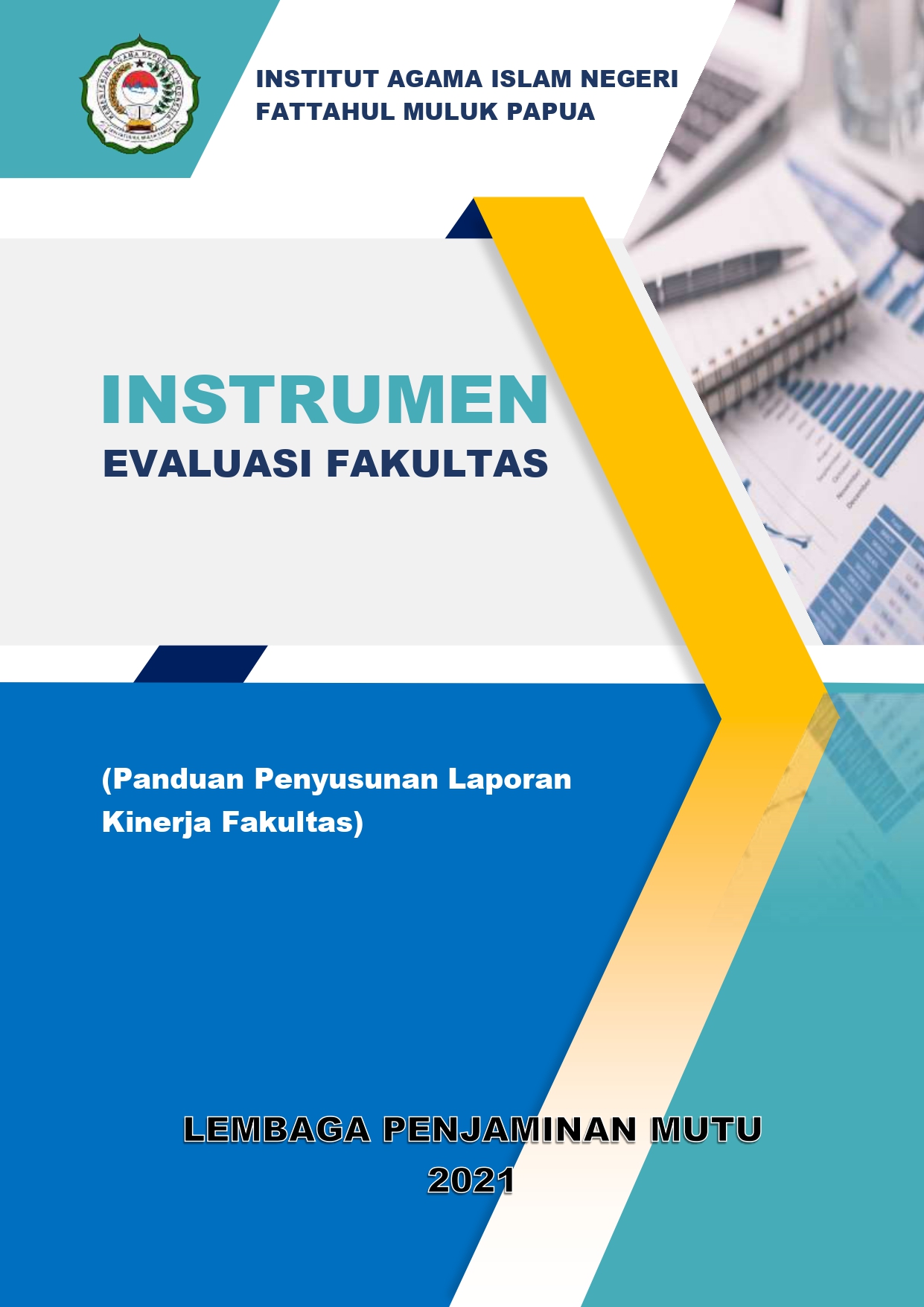 LAPORAN EVALUASI DIRIUNIT PENGELOLA PROGRAM STUDIFAKULTAS …………..TAHUN 2021K E M E N T E R I A N  A G A M AINSTITUT AGAMA ISLAM NEGERI .................... TAHUN 2021LEMBAR PENGESAHANEVALUASI KINERJAUNIT PENGELOLA PROGRAM STUDIFAKULTAS ……………………………..INSTITUT AGAMA ISLAM NEGERI ....................TAHUN 2021KATA PENGANTARUntuk meningkatkan mutu pendidikan, IAIN .................... menerapkan Sistem Penjaminan Mutu Internal (SPMI). Salah satu kegiatan yang wajib dilakukan dalam pelaksanaan SPMI antara lain : evaluasi dan pengendalian kinerja fakultas. Kegiatan pemantauan dan evaluasi bertujuan untuk akuntabilitas, dan untuk menentukan fokus, usaha peningkatan dan pengembangan yang terencana. Evaluasi diri menjadi suatu kegiatan penilaian yang sistematis dan independen untuk menentukan apakah aktivitas untuk menjaga mutu serta hasilnya sesuai dengan rencana yang telah ditetapkan dan telah diimplementasikan secara efektif. Sesuai dengan organisasi dan tatakerja IAIN .................... menyatakan bahwa kegiatan akademik dilaksanakan oleh unit pelaksana akademik yang terdiri atas fakultas, program studi, bagian, lembaga, dan pusat studi yang bertugas menjalankan kegiatan Tridharma Perguruan Tinggi. Masing-masing organisasi di dalam unit pelaksana akademik berbeda dalam hal ukuran, kompleksitas dan budaya kerja, sehingga berpengaruh terhadap praktik evaluasi diri. Oleh karena itu diperlukan standar kinerja fakultas agar asesor dan auditor mutu internal Institut dan unit pelaksana akademik yang dinilai dapat melaksanakan tugas dan memenuhi tanggung jawabnya. ………….., November 2021Dekan........................BAB I. PETUNJUK PENGISIAN LAPORAN EVALUASI DIRI FAKULTASPendahuluan Dalam rangka peningkatan mutu secara berkelanjutan, setiap fakultas harus merencanakan seluruh upaya pengembangan program studi berbasis evaluasi yang dilakukan secara komprehensif, terstruktur dan sistematis. Evaluasi kinerja harus digunakan untuk memahami dengan baik mutu dan kondisi fakultas dan program studi saat ini untuk digunakan sebagai landasan program studi dalam menentukan kondisi dan mutu yang diinginkan di masa yang akan datang.Laporan evaluasi kinerja fakultas mencakup keseluruhan evaluasi kinerja fakultas yang bertanggung jawab menyelenggarakan program studi, mengacu pada Peraturan Pemerintah Nomor 4 Tahun 2014 tentang Penyelenggaraan Pendidikan Tinggi dan Pengelolaan Perguruan Tinggi, sesuai dengan struktur organisasi dan tata kerja di masing-masing perguruan tinggi. Model evaluasi kinerja fakultas ini menggunakan model pencapaian sasaran atau congruency model. Pada dasarnya model ini adalah proses pengukuran secara kuantitatif (kuantifikasi) dengan membandingkan prestasi yang telah dicapai dengan tujuan yang diinginkan. Namun demikian, salah satu kelemahan dari model ini adalah sulitnya untuk mengukur secara tepat dampak dari suatu proses pengembangan, meskipun hal ini masih dapat dilakukan antisipasi. Penggunaan model ini didasarkan pada: 1) penentuan tujuan yang jelas, 2) penetapan kebutuhan/standar minimum yang harus dipenuhi, 3) komponen masukan, 4) proses, dan 5) luaran serta capaian yang menjadi target evaluasi.Butir Mutu Evaluasi Diri FakultasEvaluasi diri Fakultas merupakan alat untuk melihat dan menilai apakah standar Sistem Penjaminan Mutu Internal yang telah diterapkan pada dokumen akademik telah dilaksanakan oleh Fakultas/ UPPS di ligkungan IAIN ..................... Format dan materi evaluasi diri disusun oleh Tim Lembaga Penjaminan Mutu (LPM). Instrumen evaluasi diri ini diisi oleh Dekan dan Program studi atas pertimbangan Unit Penjaminan Mutu (UPM) Fakultas. Laporan evaluasi diri ini terdiri dari sepuluh (10) butir mutu akademik yaitu :Ringkasan EksekutifAnalisis kondisi ekternal dan internal Fakultas.Analisis aspek-aspek dalam lingkungan MAKRO yang relevan dan dapat mempengaruhi eksistensi dan pengembangan UPPS dan program studi	. Analisis aspek-aspek dalam lingkungan MIKRO yang relevan dan dapat mempengaruhi eksistensi dan pengembangan UPPS dan program studi	Analisis kondisi Internal Fakultas.Perumusan strategi Fakultas;Perumusan Program Kerja Fakultas			Visi Dan Misi FakultasKetersediaan Kebijakan mekanisme penetapan visi, misi, tujuan, dan strategi (VMTS) fakultas yang mencerminkan visi perguruan tinggi dan memayungi visi keilmuan program studi yang diakreditasi, serta rencana strategisnya.Paparan tentang visi dan misi Fakultas, tujuan, dan strategi pencapaian.Fakultas memiliki rencana pengembangan yang memuat indikator-indikator kinerja utama (IKU) dan target yang ditetapkan untuk mencapai tujuan strategis jangka menengah dan jangka panjangStruktur Organisasi Fakultas 			Ketersediaan kebijakan yang menjelaskan struktur organisasi dalam Fakultas yang dilengkapi tugas pokok dan fungsi serta uraian tugas/jabatan			Efektifitas tugas pokok dan fungsi terhadap perencanaan kinerja dan capaian kinerja			Rincian bagan minimal antara lain berisi: jumlah dosen, jumlah mahasiswa, jumlah dosen wali, nama anggota UPM Fakultas, nama koordinator MK, nama koordinator PA, nama-nama tim kurikulum, jumlah laboratorium, jumlah PLP/teknisi.Kegiatan Fakultas		Program Studi di fakultas;Manajemen dan Pengelolaan;Upaya perbaikan dan peningkatan mutu yang dilakukan Fakultas untuk efektifitas pengelolaan yang mendukung kegiatan akademik maupun non akademik;			Umpan balik dari dosen, tendik dan mahasiswa terhadap kinerja layanan fakultas;			Umpan balik dari dosen, tendik dan mahasiswa terhadap kinerja Pengelolaan fakultas;			Umpan balik dari dosen, tendik dan mahasiswa terhadap kinerja kepemimpinan fakultas;			Umpan balik dari stakeholder terhadap lulusan fakultas.Ketersediaan Sarana Prasarana		Persentase Ketersediaan Diktat Teori/ Buku Ajar dengan kebutuhan sesuai kurikulum;		Persentase Ketersediaan Diktat/ Buku Petunjuk Praktikum dengan kebutuhan sesuai kurikulum;		Persentase Ketersediaan Modul/ Peralatan Praktikum dengan kebutuhan sesuai kurikulum.Pengadaan Sarana dan Prasarana		Persentase anggaran Fakultas untuk peningkatan ketersediaan sarana dan prasarana dan barang habis/komponen selama satu tahun terakhir;Persentase anggaran Fakultas untuk peningkatan ketersediaan modul dan buku praktikum selama satu tahun terakhir;Pemenuhan okupansi dan utilitas laboratorium terhadap kesesuaian kurikulum;Pemenuhan okupansi dan utilitas laboratorium terhadap kesesuaian spesifikasi keilmuan fakultas dan program studi.Capaian Sasaran Mutu/ Indikator Kinerja Utama Fakultas		Capaian hasil hitung/hasil ukur dari sasaran mutu yang ditentukan.Evaluasi Dan Tindak Lanjut		Pengendalian informasi terdokumentasi pada sasaran mutu, dibuktikan dengan adanya daftar rekaman.		Program Kerja Fakultas Tahun berikutnya.		BAB II.INSTRUMENLAPORAN EVALUASI KINERJA FAKULTASRINGKASAN EKSEKUTIFBagian ini berisi rangkuman laporan hasil evaluasi kinerja Fakultas. Ringkasan ini yang akan dikompilasi dalam Laporan Tahunan Dekan.…………………………………..…………………………………..………………………………….ANALISIS UPPSBagian ini menjelaskan kondisi UPPS.Lingkungan makro mencakup aspek politik, ekonomi, kebijakan, sosial, budaya, perkembangan ilmu pengetahuan dan teknologi. Lingkungan mikro mencakup aspek pesaing, pengguna lulusan, sumber calon mahasiswa, sumber calon dosen, sumber tenaga kependidikan, e-learning, pendidikan jarak jauh, Open Course Ware, kebutuhan dunia usaha/industri dan masyarakat, mitra, dan aliansi. Analisis aspek-aspek dalam lingkungan makro dan lingkungan mikro yang relevan dan dapat mempengaruhi eksistensi dan pengembangan UPPS dan program studi. Strategi pengembangan program studi yang berkesesuaian untuk menghasilkan program-program pengembangan alternatif yang tepat.B.1. Analisis faktor : Lingkungan makroUntuk memahami apa yang terjadi pada lingkungan eksternal fakultas XXX, maka dilakukan analisis faktor eksternal. Analisis ini digunakan untuk mengidentifikasi faktor-faktor dari luar yang memuat kesempatan dan ancaman (opportunities and threats) yang ada di fakultas xxx. Daftar kesempatan memuat peluang peningkatan kualitas akademik yang ada saat ini dan kemungkinan pengembangan program unggulan di fakultas/prodi. Hasil analisis faktor eksternal lingkungkungan makro di fakultas xxx ditunjukkan pada Tabel 1 berikut ini:Tabel 1. Daftar Kesempatan (Opportunities) Fakultas xxx*)	Berilah skore analisa Peluang pada masing-masing isu sesuai dengan kondisi riil lembagaB.2. Analisis faktor : Lingkungan MikroAnalisis ekternal ini digunakan untuk mengidentifikasi faktor-faktor dari lingkungan mikro yang memepengaruhi fakultas. Pada langkah ini diharapkan dapat tersusun ancaman fakultas xxx yang memuat sejumlah kendala yang dirasakan saat ini maupun rencana potensial yang akan dikembangkan, sehingga menentukan keberhasilan dan kegagalan dalam peningkatan kualitas pendidikannya. Disamping itu juga dapat diketahui ancaman fakultas xxx dalam menjalankan dan mencapai kinerjanya (masa lalu dan proyeksi masa depan), sehingga memungkinkan untuk menggerakkan semua faktor-faktor pendukung keberhasilan pencapaian visi dan misi fakultas. Berikut hasil analisis faktor internal di fakultas xxx ditunjukkan pada Tabel 2 berikut ini:Tabel 2. Daftar Ancaman fakultas…………………..*  Berilah skore analisa ancaman pada masing-masing isu sesuai dengan kondisi riil lembagaB.3. 	Analisis faktor : Lingkungan Internal Bagian ini berisi uraian dan penjelasan mengenai analisis internal yang digunakan untuk mengidentifikasi faktor-faktor dari dalam fakultas. Pada langkah ini diharapkan dapat tersusun kekuatan dan kelemahan fakultas xxx yang menentukan keberhasilan dan kegagalan dalam peningkatan kualitas pendidikannya. Disamping itu juga dapat diketahui kekuatan dan kelemahan fakultas ………………………. dalam menjalankan dan mencapai kinerjanya (masa lalu dan proyeksi masa depan), sehingga memungkinkan untuk menggerakkan semua faktor-faktor pendukung keberhasilan pencapaian visi dan misi fakultas. Berikut hasil analisis faktor internal di fakultas ……………….. ditunjukkan pada Tabel 3 berikut ini:Tabel 3. Daftar Kekuatan dan Kelemahan fakultas…………………..*)	berikan skore (1-5) pada kolom Kekuatan jika fakultas memenuhi atau melampui standar minimal*)	berikan skore (1-5) pada kolom Kelemahan jika fakultas masih dibawah standar minimalSkore : 5 = Sangat Tinggi; 4 = Tinggi; 3 = Sedang; 2 = Rendah; 1 = Rendah sekali B.3. Perumusan strategi FakultasPada langkah ini dilakukan pengembangan strategi yang sifatnya membuat kombinasi dari keempat faktor analisis SWOT yang telah dirumuskan di muka. Ada 4 (empat) strategi yang dapat dilakukan yaitu: (1) strategi kekuatan-kesempatan yaitu memanfaatkan kekuatan atas peluang yang telah diidentifikasi, (2) strategi kelemahan-kesempatan yaitu tidak memanfaatkan kesempatan yang telah diidentifikasi karena kelemahan fakultas………………., (3) strategi kekuatan-ancaman yaitu mencari kekuatan yang dimiliki fakultas ………………. yang dapat mengurangi ancaman tersebut, dan (4) strategi kelemahan-ancaman yaitu keluar dari situasi yang terjepit tersebut dengan mencairkan sumberdaya yang terikat pada situasi yang mengancam tersebut dan mengalihkannya pada program dan kegiatan yang lain yang lebih optimal.Pada langkah ini, strategi yang berhasil disusun untuk keempat situasi di atas dianalisis untuk menemukan solusi alternatifnya dengan menggunakan Strategi Kekuatan-Kesempatan (S dan O maxi-maxi), Strategi Kelemahan-Kesempatan (W dan O mini-maxi), Strategi Kekuatan-Ancaman (S dan T maxi-mini), dan Strategi Kelemahan-Ancaman (W dan T mini-mini). Adapun diagram untuk penyelesaian masalah dengan analisis SWOT fakultas ………… digambarkan sebagai berikut :Gambar. Matriks Analisis SWOTBerdasarkan hasil analisis SWOT yang dilakukan dengan strategi S-O (Strengths and Opportunities), W-O (Weaknesses and Opportunities), S-T (Strengths and Threats), dan W-T (Weaknesses and Threats), maka dirumuskan solusi alternatifnya. Beberapa solusi alternatif yang diusulkan berdasarkan pada pernyataan masalah yang dihadapi dan pengelompokkan masalah tersebut sesuai dengan kriteria LRAISE (Leadership, Relevance, Atmosphere Academic, Internal management and Organization, Sustanability, Efficiency and Productivity) yaitu kepemimpinan, relevansi, suasana akademik, manajemen dan organisasi internal, keberlanjutan, dan efisiensi dan produktivitas, dapat disimpulkan strategi pengembangan fakultas ……. Sebagai berikut:Peningkatan Kualitas pembelajaran ………………………….Pengembangan CP-MK pada kompetenesi ketrampilan khususDst….B.4. Perumusan Program Kerja Program StudiTabel 5. Solusi Alternatif Pemecahan Masalah PSVISI DAN MISI FAKULTAS C.1. 	Bagian ini menjelaskan mekanisme penetapan visi, misi, tujuan, dan strategi (VMTS) UPPS yang mencerminkan visi perguruan tinggi dan memayungi visi keilmuan program studi yang diakreditasi, serta rencana strategisnya.Flowchart Penyusunan VMTS………………..C.2. 	Bagian ini memaparkan tentang visi dan misi Fakultas, tujuan, dan strategi pencapaian tahun 2020-2024*) Strategi menggunakan sasaran Strategis (renstra) yang disesuaikan dengan konteks Misi dan tujuan fakultas.Struktur Organisasi Fakultas D.1. 	Bagian ini menjelaskan struktur organisasi dalam Fakultas yang dilengkapi tugas pokok dan fungsi sesuai dengan bagan sesuai SK Dekan No:………….. :*)Gambar Bagan **)………………….*) 	Lampirkan SK Penetapan Struktur Organisasi dan uraian jabatan FakultasD.2.	Rincian bagan minimal antara lain berisi: jumlah dosen, jumlah mahasiswa, jumlah dosen wali, nama anggota UPM Fakultas, nama koordinator MK, nama koordinator PA, nama-nama tim kurikulum, jumlah laboratorium, jumlah PLP/teknisi. Tabel mengikuti format berikut:KEGIATAN FAKULTAS E.1. 	Program Studi di Unit Pengelola Program Studi (UPPS)Keterangan:1) Lampirkan salinan Surat Keputusan Pendirian Perguruan Tinggi.2) Lampirkan salinan Surat Keputusan Pembukaan Program Studi.3) Lampirkan salinan Surat Keputusan Akreditasi Program Studi terbaru.4) Diisi dengan jumlah mahasiswa aktif di masing-masing PS saat TS.E.1.1. 	Rata-rata nilai Akreditasi PS : .....................................................................E.1.2. 	Jumlah Prodi dengan status akreditasi kedaluarsa H-6 bulan :……..E.1.2. 	Jumlah Prodi dengan status akreditasi kedaluarsa : ..................................E.2. 	Peningkatan Mutu SDMSub bagian ini menjelaskan tentang kegiatan Fakultas dalam upaya meningkatkan mutu sumber daya manusia. E.2.1. 	Ketersediaan kebijakan dan implementasi efektif pemetaan kebutuhan dosen dan tendik:1) …..2) …..3) …..E.2.2. 	Studi Lanjut Dosen Tuliskan perencanaan studi lanjut bagi dosen yang dilakukan oleh Fakultas dalam rangka meningkatkan mutu dengan mengikuti format tabel berikut.E.2.3. 	Studi Lanjut Tenaga KependidikanTuliskan perencanaan studi lanjut bagi dosen yang dilakukan oleh Fakultas dalam rangka meningkatkan mutu dengan mengikuti format tabel berikut.E.2.4. 	PelatihanTuliskan judul pelatihan (didalam/diluar) yang diadakan dan dikuti oleh Fakultas dalam rangka meningkatkan SDM selama satu tahun terakhir dengan mengikuti format tabel berikut.	In House TrainingEfektifitas In House Training yang diadakan dan dikuti oleh Fakultas dalam rangka meningkatkan SDM selama satu tahun terakhirPelatihan di Luar InstitutEfektifitas pelatihan diluar univeritas yang diadakan dan dikuti oleh Fakultas dalam rangka meningkatkan SDM selama satu tahun terakhirE.3. 	Manajemen dan PengelolaanE.3.1. 	Jelaskan upaya perbaikan dan peningkatan mutu yang dilakukan Fakultas untuk pengelolaan yang mendukung kegiatan akademik maupun non akademik (Tri Dharma PT dan manajemen).E.3.2. 	Umpan balik Kepuasan pelanggan*)Isikan hasil umpan balik dari dosen, tendik dan mahasiswa terhadap kinerja kepemimpinan fakultas dengan mengikuti format berikut: *) lampirkan laporan hasil umpan balikE.4. 	Ketersediaan Sarana PrasaranaE.4.1. Ketersediaan Diktat Teori/ Buku AjarTambahkan baris tabel sesuai kebutuhanE.4.2. Ketersediaan Modul/Peralatan Praktikum dengan kebutuhan sesuai kurikulum*) Persentase kesesuaian (skala 1-5)E.4.3. 	Pemenuhan okupansi dan utilitas laboratorium terhadap kesesuaian kurikulum dan spesifikasi keilmuan program studi (E.4.2)E.5. 	Perencanaan dan realisasi Anggaran.Sub bagian ini menjelaskan realisasi/ serapan anggaran Fakultas pada tahun penyusunan laporan dalam rangka meningkatkan mutu Tri Dharma PT.Tuliskan jumlah anggaran dan penggunaannya yang diajukan oleh Fakultas untuk peningkatan tridharma melalui selama satu tahun terakhir dengan mengikuti format Tabel berikut.*) jika untuk Fakultas ditulis Fakultas Dari hasil pengajuaan yang dilakukan sampai satu tahun terakhir, lakukan analisa keseluruhan terhadap ketersediaan.Analisis capaian keterserapan anggaran………………………………………………………………Akar masalah………………………………………………………………Tindak lanjut………………………………………………………………Tuliskan rencana dan realisasi program yang diajukan oleh Fakultas untuk peningkatan pendidikan dan pembelajaran selama satu tahun terakhir dengan mengikuti format Tabel berikut.Dari hasil pengajuaan pembuatan buku petunjuk praktikum, modul praktikum dan buku teori yang dilakukan sampai satu tahun terakhir, lakukan analisa keseluruhan terhadap ketersediaan.F. 	CAPAIAN SASARAN MUTU/ INDIKATOR KINERJA UTAMA FAKULTAS Bagian ini menyajikan capaian sasaran mutu dalam tabel (selama periode yang ditentukan). Capaian ini merupakan hasil hitung/hasil ukur dari sasaran mutu yang ditentukan, bukan perkiraan atau penyajian normatif.Catatan: 1) apabila capaian tidak terukur/tidak ada, beri tanda dash (-)sasaran mutu tambahan dapat dikembangkan oleh masing-masing Fakultas. EVALUASI DAN TINDAK LANJUTBagian ini merupakan beberapa evaluasi pelaksanaan kegiatan Fakultas dan tindak lanjut dari realisasi kegiatan Fakultas, dan capaian sasaran mutu/ indikator kinerja utama.…….…….…….…….PROGRAM KERJA FAKULTAS TAHUN 2022Bagian ini menjelaskan program kerja Fakultas tahun berikutnya didukung dengan timeline table atau rencana pelaksanaan.LAMPIRAN 1: Renstra fakultasPedoman akademik fakultasProgram kerja fakultasLaporan kepuasan:Alat Ukur Survei Layanan di UPPSAlat Ukur untuk mengukur pengelolaan program studiAlat Ukur untuk mengukur kepemimpinan UPPSDISAHKAN OLEHDISUSUN OLEH:Wakil Rektor Bidang AkademikDekan Tanggal:........................ 2021Tanggal:........................ 2021NoAspekUraian KesempatanNilai Uraian AncamanNilai1. Politik 1. ……………………………1. ……………………………1. Politik 2. ……………………………2. ……………………………2.Ekonomi1. ……………………………1. ……………………………2.Ekonomi2. ……………………………2. ……………………………3.Kebijakan1. ……………………………1. ……………………………3.Kebijakan2. ……………………………2. ……………………………4.Sosial1. ……………………………1. ……………………………4.Sosial2. ……………………………2. ……………………………5.Budaya1. ……………………………1. ……………………………5.Budaya2. ……………………………2. ……………………………6.Iptek 1. ……………………………1. ……………………………6.Iptek 2. ……………………………2. ……………………………Total NIlai ……..Total NIlai ……..Jumlah Uraian ……..Jumlah Uraian ……..Rata-rata nilai Peluang (O)……..Rata-rata nilai Peluang (O)……..CategoriSkoreOpportunitySangat Rendah1Peluang minimal untuk sukses dalam 12-24 bulan ke depanRendah20-25% peluang sukses dalam 12-24 bulan ke depanSedang350-75% peluang sukses dalam 12-24 bulan ke depanTinggi450-75% peluang sukses dalam 12-24 bulan ke depanSangat Tinggi5>75% peluang sukses dalam 12-24 bulan ke depanNoAspekUraian Peluang Nilai Uraian AncamanNilai1. Pesaing 1. ……………1. ……………1. Pesaing 2. ……………2. ……………2.Pengguna lulusan1. ……………1. ……………2.Pengguna lulusan2. ……………2. ……………3.Sumber calon mahasiswa1. ……………1. ……………3.Sumber calon mahasiswa2. ……………2. ……………4.Sumber calon dosen1. ……………1. ……………4.Sumber calon dosen2. ……………2. ……………5.Sumber tenaga kependidikan1. ……………1. ……………5.Sumber tenaga kependidikan2. ……………2. ……………6.E-learning1. ……………1. ……………6.E-learning2. ……………2. ……………7.Kebutuhan dunia usaha/industri dan masyarakat 1. ……………1. ……………7.Kebutuhan dunia usaha/industri dan masyarakat 2. ……………2. ……………8.Mitra1. ……………1. ……………8.Mitra2. ……………2. ……………9.Aliansi1. ……………1. ……………9.Aliansi2. ……………2. ……………Total NIlai Total NIlai ……..Jumlah Uraian Jumlah Uraian ……..Rata-rata nilai Peluang (O)Rata-rata nilai Peluang (O)……..CategoriSkoreOpportunitySangat Rendah1Ancaman minimal untuk berdampak dalam 12-24 bulan ke depanRendah20-25% Ancaman berdampak dalam 12-24 bulan ke depanSedang350-75% Ancaman berdampak dalam 12-24 bulan ke depanTinggi450-75% Ancaman berdampak dalam 12-24 bulan ke depanSangat Tinggi5>75% Ancaman berdampak dalam 12-24 bulan ke depanNOUraian Kekuatan / KelemahanStandar MinimalKekuatan*)Kelemahan*A.PENDIDIKAN A.1Waktu pelaksanaan Evaluasi dan pemutakhiran kurikulum secara berkala yang melibatkan pemangku kepentingan internal dan eksternal, serta direview oleh pakar bidang ilmu program studi, industri, asosiasi, serta sesuai perkembangan ipteks dan kebutuhan pengguna4-5 tahunA.2Persentase MK yang memiliki Dokumen RPS memuat target capaian pembelajaran, bahan kajian, metode pembelajaran, waktu dan tahapan, asesmen hasil capaian pembelajaran. RPS ditinjau dan disesuaikan secara berkala serta dapat diakses oleh mahasiswa, dilaksanakan secara konsisten.100%A.3Persentase matakuliah dengan tingkat kehadiran dosen tetap dalam mengajar (untuk 2 sks; 14 pertemuan per semester)> 95%A.4Persentase mata kuliah yang menerapkan penentuan nilai akhirnya dengan memasukkan komponen tugas>50%A.5Persentase mata kuliah (wajib/pilihan) program studi S1 yang menerapkan sistem SCL> 30%A.6Persentase mata kuliah yang diselenggarakan dengan sistem e-learning(blended system)> 20%A.7Persentase Pembelajaran yang dilaksanakan dalam bentuk praktikum, praktik, atau praktik lapangan dari seluruh MK> 20%A.8Jumlah Keterlaksanaan dan keberkalaan program dan kegiatan diluar kegiatan pembelajaran terstruktur untuk meningkatkan suasana akademik.Setiap bulan A.9Tingkat kepuasan mahasiswa terhadap proses pendidikan (skala 1-5) serta tindaklanjutnya3,5A.10Rasio keketatan calon mahasiswa program studi S1 reguler yang ikut seleksi terhadap daya tampung1:5A.11Persentase mahasiswa baru program studi S1 reguler yang melakukan registrasi terhadap calon mahasiswa baru program reguler yang lulus seleksi>95%A.12Persentase Peningkatan animo calon mahasiswa setiap 3 tahun>10%A.13Persentase mahasiwa asing pada program S1 reguler di Departemen> 1%A.14Persentase mahasiswa program studi S1 yang dropout  pada angkatan yang sama< 1%A.15Persentase mahasiswa program studi S1 yang undur diri/ tidak ada berita  pada angkatan yang sama< 3%A.16Rata-rata Indeks Prestasi Kumulatif (IPK) lulusan> 3.20A.17Rata-rata masa studi mahasiswa program studi S1 reguler< 8 semesterA.18Persentase mahasiswa program studi S1 reguler yang lulus dengan tepat waktu> 50%A.19Rata-rata masa tunggu kerja pertama dari lulusan program studi S1< 3 bulanA.20Persentase kesesuaian bidang kerja dari lulusan program studi S1 dengan bidang studi> 80%A.21Rata-rata beban dosen per semester atau Ekuivalen Waktu Mengajar Penuh (EWMP)11-13A.22Tingkat kepuasan pengguna lulusan dinilai terhadap aspek: 1) Etika 2)Keahlian pada bidang ilmu (kompetensi utama),3)Kemampuan berbahasa asing, 4) Penggunaan teknologi informasi, 5) Kemampuan berkomunikasi, 6) Kerjasama tim,7) Pengembangan diri.3.5 (skala 1-5)A.23Persentase jumlah pembimbing utama yang membimbing < 10 mahasiswa terhadap jumlah seluruh pembimbing utama> 80%A.24Rata-rata penyelesaian tugas akhir mahasiswa (dijadwalkan 2 semester mulai dari semester 7)< 8 bulanA.25Persentase hasil Kegiatan Penelitian/PkM terintegrasi dalam Pembelajaran (bahan ajar/ bahan kajian dll)10% MKB.PENELITIANB.1Jumlah jurnal ilmiah Internasional yang sesuai bidang dengan nomor lengkap (dalam tiga tahun terakhir)> 2 judulB.2Jumlah penelitian dosen yang sesuai bidang atas biaya sendiri atau dibiayai dari dalam atau luar negeri (sebagai ketua atau anggota per dosen per tahun)> 1 judul penelitianB.3Persentase keterlibatan mahasiswa program studi S1 yang melakukan tugas akhir per angkatan dalam penelitian dosen> 25%B.4Persentase keterlibatan mahasiswa program studi yang melakukan tugas akhir dalam penelitian di luar negeri> 5%B.5Jumlah tulisan ilmiah dosen yang dipublikasikan dalam bentuk buku, prosiding seminar,  atau jurnal ilmiah nasional/ internasional (sebagai penulis utama atau anggota) (per dosen per tahun)> 1 tulisanB.6Karya Ilmiah dosen yang Disitasi……B.7Karya Ilmiah Mahasiswa yang Disitasi……..B.9Jumlah penelitian dosen yang sesuai bidang atas biaya sendiri dan tereview> 2 judulC.PENGABDIAN KEPADA MASYARAKATC.1Rata-rata dana yang diperoleh dalam rangka pelayanan/pengabdian kepada masyarakat (per dosen tetap per tahun)> Rp 5 jutaC.2Jumlah kegiatan pengabdian pada masyarakat yang sesuai bidang yang dilaksanakan oleh dosen (atas biaya sendiri/luar negeri/dalam negeri) (per dosen per tahun)>1 kegiatanC.3Jumlah kegiatan pengabdian pada masyarakat yang diselenggarakan dengan melibatkan mahasiswa secara penuh dan diberi tanggung jawab (per tahun per program studi)>1 kegiatanC.4Persentase jumlah kerjasama kegiatan tridarma dengan instansi di dalam negeri (dari jumlah dosen tetap)> 50%C.5Persentase jumlah kerjasama kegiatan tridarma (pendidikan, penelitian atau pengabdian pada masyarakat) dengan instansi di luar negeri (dari jumlah dosen tetap)> 10%Jumlah Kekuatan / Kelemahan………….………….Jumlah Uraian Kekuatan / Kelemahan………….………….Rata-rata Kekuatan / Kelemahan………….………….FAKTOR INTERNALFAKTOR EKSTERNALDaftar Strengths:………………………..………………………..………………………..Daftar Weaknesses:………………………..………………………..………………………..Daftar Opportunities:………………………..………………………..………………………..(S dan O maxi-maxi)………………………..………………………..………………………..(W dan O mini-maxi)………………………..………………………..………………………..Daftar Threats: ………………………..………………………..………………………..(S dan T maxi-mini)………………………..………………………..………………………..(W dan T mini-mini)………………………..………………………..………………………..StrategiSolusi AlternatifMasalah yang DiselesaikanPeningkatan Kualitas pembelajaranFasilitasi penulisan bku ajarKetersediaan anggran dan tenga praktisPengembangan kompetenesi ketrampilan khususRevitalisasi labBentuk dan modul emeblajran lab terintegrasi praktisVISIMISITUJUANSasaran STRATEGI *)……………………………………………………………………………………..……………..……………..……………………………………………………………………………………..……………..……………..……………………………………………………………………………………..……………..……………..……………………………………………………………………………………..……………..……………..No JabatanTugas pokok dan FungsiUraianProgram StudiProgram StudiProgram StudiUraianProdi...Prodi...Prodi...Jumlah Dosen Tetap PSJumlah Dosen Tidak Tetap PSJumlah MahasiswaJumlah Dosen WaliNama Anggota UPMNama Koordinator MKNama-Nama Tim Kurikulum/ Kelompok KeilmuanJumlah LaboratoriumJumlah Laboran/TeknisiNo.Jenis ProgramNama Program StudiAkreditasi Program StudiAkreditasi Program StudiAkreditasi Program StudiJumlah mahasiswa saat TS4)No.Jenis ProgramNama Program StudiStatus/ PeringkatNo. dan Tgl. SKTgl.KadaluarsaJumlah mahasiswa saat TS4)123456712...JumlahJumlahNoProgram StudiNama DosenJenjang (S2/S3)Tahun Rencana Studi LanjutTahun Realisasi(1)(2)(3)(4)(5)(6)123…NoProgram StudiNama TendikJenjang (S2/S3)Tahun Rencana Studi LanjutTahun Realisasi(1)(2)(3)(4)(5)(6)123…NoProgram StudiJudul Pelatihan/TrainingPenyelenggara/TempatNama Personel yang terlibatWaktu Pelaksanaan(1)(2)(3)(4)(5)(6)123…NoProgram StudiJudul Pelatihan/TrainingPenyelenggara/TempatNama Personel yang terlibatWaktu Pelaksanaan(1)(2)(3)(4)(5)(6)123…No.KegiatanWaktu PelaksanaanNama Personal Yang TerlibatOutput/ Hasil Perbaikan(1)(2)(3)(4)(5)123...No.Pengukuran Waktu Pelaksanaan20212021No.Pengukuran Waktu PelaksanaanTargetRealisasi(1)(2)(3)(4)(5)1Layanan di UPPS2Pengelolaan jurusan 3Kepemimpinan UPPS4Pengguna Lulusan 5Lainnya Program StudiJumlah Matakuliah Kelas(gasal & genap)Kebutuhan sesuai kurikulumKetersediaan saat iniPersentase Ketersediaan(1)(2)(3)(4)(5)(6)123RerataRerataRerataRerataProgram StudiNama Laboratorium/Nama Modul PraktikumKebutuhan sesuai kurikulumKetersediaan saat iniPersentase Ketersediaan(1)(2)(3)*(4)(5)(6)PAI Lab-1Modul1SESUAI SESUAI100%Modul2TDAKModul3KURANG....Lab-2Modul1Modul2Modul3RerataRerataRerataRerataIPSLab-1Modul1Modul2RerataRerataRerataRerataCategoriSkoreKesesuaian Sangat tidak sesuai1Tidak ada modulTidak sesuai20-25% kebutuhan modul sesuai kurikulum Cukup sesuai350-75% kebutuhan modul sesuai kurikulumSesuai 450-75% kebutuhan modul sesuai kurikulumSangat sesuai 5>75% kebutuhan modul sesuai kurikulumProgram StudiNama LaboratoriumSemester GasalSemester GasalSemester GenapSemester GenapProgram StudiNama LaboratoriumOkupansi per mingguUtilitas *)Okupansi per mingguUtilitas*)(1)(2)(3)(4)(5)(6)Lab1Lab2....NoProgram Studi*)Pengajuan anggaran dan program (Rupiah)Realisasi Penerimaan (Rupiah)Keterserapan (Rupiah)%Keterangan(1)(2)(3)(4)(5)(6)(7)1234TotalNoNama Program yang diajukanTahun Pembuatan Terakhir*)Sumber DanaKeterangan(1)(2)(3)(4)(5)APembuatan Diktat Teori/Buku Petunjuk PraktikumPembuatan Diktat Teori/Buku Petunjuk PraktikumPembuatan Diktat Teori/Buku Petunjuk PraktikumPembuatan Diktat Teori/Buku Petunjuk Praktikum12…BPembuatan Modul/Peralatan PraktikumPembuatan Modul/Peralatan PraktikumPembuatan Modul/Peralatan PraktikumPembuatan Modul/Peralatan Praktikum12…NOSASARAN MUTUTARGETREALISASINo.Program KegiatanRencana Pelaksanaan(1)(2)(3)